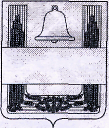 ЛИПЕЦКАЯ ОБЛАСТЬПОСТАНОВЛЕНИЕАДМИНИСТРАЦИИ ХЛЕВЕНСКОГОМУНИЦИПАЛЬНОГО РАЙОНА04 августа 2022 года                                 с. Хлевное                                      № 318О создании сил гражданской обороны Хлевенского муниципального района и поддержании их в готовности к действиямВ соответствии с Федеральным законом от 12.02.1998 №28-ФЗ                          «О гражданской обороне», постановлением Правительства Российской Федерации от 26.11.2007 №804 «Об утверждении Положения о гражданской обороне в Российской Федерации» и в целях осуществления мер по поддержанию в постоянной готовности к применению по предназначению сил и средств гражданской обороны, обеспечению мероприятий и действий по защите населения от опасностей, возникающих при военных конфликтах или вследствие этих конфликтов, а также при чрезвычайных ситуациях природного и техногенного характера, администрация районаПОСТАНОВЛЯЕТ:1.  Утвердить Положение о силах гражданской обороны Хлевенского муниципального района (приложение).2. Контроль исполнения настоящего постановления оставляю за собой.Глава администрации района							  А.И. ПлотниковПожидаева Т.В.2-19-36Приложение к постановлению администрации Хлевенского муниципального района «О создании сил гражданской обороны Хлевенского муниципального района и поддержании их в готовности к действиям»от 04 августа 2022 года № 318ПОЛОЖЕНИЕ о силах гражданской обороны Хлевенского муниципального района1. Общие положенияНастоящее Положение о силах гражданской обороны Хлевенского муниципального района (далее – Положение) разработано в соответствии с Федеральным законом от 12.02.1998 №28-ФЗ «О гражданской обороне», постановлением Правительства Российской Федерации от 26.11.2007 №804 «Об утверждении Положения о гражданской обороне в Российской Федерации», определяет основы создания, поддержания в готовности и применения сил гражданской обороны на территории Хлевенского муниципального района.1.1.К силам гражданской обороны относятся:аварийно-спасательные формирования,спасательные службы района,нештатные формирования по обеспечению выполнения мероприятий по гражданской обороне.1.2.Аварийно-спасательные формирования района создаются:на постоянной штатной основе (профессиональные аварийно-спасательные формирования);на нештатной основе (нештатные аварийно-спасательные формирования);на общественных началах (общественные аварийно-спасательные формирования).а)  Профессиональные аварийно-спасательные формирования. Создаются по решению администрации Хлевенского муниципального района (далее-администрация), если иное не предусмотрено законодательством Российской Федерации.Профессиональные аварийно-спасательные формирования организаций создаются руководством организаций, занимающихся одним или несколькими видами деятельности, при осуществлении которых законодательством Российской Федерации предусмотрено обязательное наличие у организаций собственных аварийно-спасательных формирований.б) Нештатные аварийно-спасательные формирования. Создаются организациями, эксплуатирующими опасные производственные объекты I и II классов опасности, особо радиационно опасные и ядерно опасные производства и объекты, гидротехнические сооружения чрезвычайно высокой опасности и гидротехнические сооружения высокой опасности, а также организациями, эксплуатирующими опасные производственные объекты III класса опасности, отнесенными в установленном порядке к категориям по гражданской обороне. Организации создают нештатные аварийно-спасательные формирования из числа своих работников, поддерживают их в состоянии готовности в соответствии с Федеральным законом от 12.02.1998 №28-ФЗ «О гражданской обороне» и Порядком создания нештатных аварийно-спасательных формирований, утвержденным приказом МЧС России от 23.12.2005 №999.Администрация Хлевенского муниципального района может создавать, содержать и организовывать деятельность нештатных аварийно-спасательных формирований для выполнения мероприятий на своей территории в соответствии с планом гражданской обороны и защиты населения, планом предупреждения и ликвидации чрезвычайных ситуаций.Администрация Хлевенского муниципального района вправе:определять организации, находящиеся в сфере её ведения, которые создают нештатные аварийно-спасательные формирования;организовывать создание, подготовку и оснащение нештатных аварийно- спасательных формирований;вести реестры организаций, создающих нештатные аварийно-спасательные формирования, и осуществлять их учет;организовывать планирование применения нештатных аварийно- спасательных формирований.в) Общественные аварийно-спасательные формирования. Создаются общественными объединениями, уставной задачей которых является участие в проведении работ по ликвидации чрезвычайных ситуаций.г) Нештатные формирования по обеспечению выполнения мероприятий по гражданской обороне. Создаются организациями из числа своих работников в целях участия в обеспечении выполнения мероприятий по гражданской обороне и проведения не связанных с угрозой жизни и здоровью людей неотложных работ при ликвидации чрезвычайных ситуаций.Администрация Хлевенского муниципального района может создавать, содержать и организовывать деятельность нештатных формирований по обеспечению выполнения мероприятий по гражданской обороне на территории района в соответствии с планом гражданской обороны и защиты населения, планом действий по предупреждению и ликвидации чрезвычайных ситуаций.Администрация Хлевенского муниципального района в отношении организаций, находящихся в её ведении:определяет организации, создающие нештатные формирования по обеспечению выполнения мероприятий по гражданской обороне;организует поддержание в состоянии готовности нештатных формирований по обеспечению выполнения мероприятий по гражданской обороне;организует подготовку и обучение личного состава нештатных формирований по обеспечению выполнения мероприятий по гражданской обороне;создаёт и содержит запасы материально-технических, продовольственных, медицинских и иных средств для обеспечения нештатных формирований по обеспечению выполнения мероприятий по гражданской обороне.Организации, находящиеся в ведении администрации района:создают и поддерживают в состоянии готовности нештатные формирования по обеспечению выполнения мероприятий по гражданской обороне;осуществляют обучение личного состава нештатных формирований по обеспечению выполнения мероприятий по гражданской обороне;создают и содержат запасы материально-технических, продовольственных, медицинских и иных средств для обеспечения нештатных формирований по обеспечению выполнения мероприятий по гражданской обороне.Нештатные формирования по обеспечению выполнения мероприятий по гражданской обороне создаются в соответствии с Типовым порядком создания нештатных формирований по обеспечению выполнения мероприятий по гражданской обороне, утвержденным приказом МЧС России от 18.12.2014 №701.д) Спасательные службы. Спасательные службы Хлевенского муниципального района и организаций создаются по решению администрации Хлевенского муниципального района и организаций на основании расчета объема и характера задач, выполняемых в соответствии с планом гражданской обороны и защиты населения (планами гражданской обороны).Организация и порядок деятельности спасательных служб гражданской обороны определяются создающими их органами и организациями в соответствующих положениях о спасательных службах гражданской обороны.2. Основные задачи сил гражданской обороны2.1. Основные задачи аварийно-спасательных формирований:проведение аварийно-спасательных и других неотложных работ в случае возникновения опасностей для населения при военных конфликтах или вследствие этих конфликтов, а также при чрезвычайных ситуациях природного и техногенного характера;поддержание аварийно-спасательных формирований в постоянной готовности к выдвижению в зоны чрезвычайных ситуаций и проведению работ по ликвидации чрезвычайных ситуаций;контроль готовности обслуживаемых объектов и территорий к проведению на них работ по ликвидации чрезвычайных ситуаций;ликвидация чрезвычайных ситуаций на обслуживаемых объектах или территориях.Кроме того, в соответствии с законодательством Российской Федерации на аварийно-спасательные службы, аварийно-спасательные формирования могут возлагаться следующие задачи:участие в разработке планов предупреждения и ликвидации чрезвычайных ситуаций на обслуживаемых объектах и территориях, планов взаимодействия при ликвидации чрезвычайных ситуаций на других объектах и территориях;участие в подготовке решений по созданию, размещению, определению номенклатурного состава и объемов резервов материальных ресурсов для ликвидации чрезвычайных ситуаций;пропаганда знаний в области защиты населения и территорий от чрезвычайных ситуаций, участие в подготовке населения и работников организаций к действиям в условиях чрезвычайных ситуаций;участие в разработке нормативных документов по вопросам организации и проведения аварийно-спасательных и неотложных работ;выработка предложений органам государственной власти по вопросам правового и технического обеспечения деятельности аварийно-спасательных формирований, социальной защиты спасателей и других работников аварийно-спасательных формирований.2.2. Основные задачи нештатных формирований по обеспечению выполнения мероприятий по гражданской обороне:участие в эвакуации населения, материальных и культурных ценностей в безопасные районы;участие в проведении мероприятий по световой маскировке и другим видам маскировки;обеспечение мероприятий гражданской обороны по вопросам восстановления связи и оповещения, защиты животных и растений, автотранспортного обеспечения;участие в первоочередном жизнеобеспечении пострадавшего населения;оказание первой помощи пораженным, эвакуация их в лечебные учреждения;участие в санитарной обработке населения, их одежды, техники, продовольствия, воды, территорий;участие в организации подвижных пунктов питания, продовольственного и вещевого снабжения;прокладывание колонных путей и устройство проходов (проездов) в завалах;участие в локализации аварий на газовых, энергетических, водопроводных, канализационных, тепловых и технологических сетях в целях создания безопасных условий для проведения аварийно-спасательных работ;укрепление или обрушение конструкций зданий и сооружений, угрожающих обвалом или препятствующих безопасному проведению аварийно-спасательных работ;участие в обеспечении охраны общественного порядка;ремонт и восстановление дорог и мостов;ремонт и восстановление поврежденных и разрушенных линий связи и коммунально-энергетических сетей в целях обеспечения аварийно-спасательных работ;поддержание в готовности, ремонт и восстановление поврежденных защитных сооружений для укрытия от возможных повторных поражающих воздействий.2.3. Основные задачи спасательных служб:выполнение специальных действий в области гражданской обороны:оповещение населения об опасностях, возникающих при военных конфликтах или вследствие этих конфликтов, а также при чрезвычайных ситуациях природного и техногенного характера;обеспечение выдачи населению средств индивидуальной защиты; обслуживание защитных сооружений;проведение мероприятий по световой маскировке и другим видам маскировки;обеспечение проведения аварийно-спасательных и других неотложных работ в случае возникновения опасностей для населения при военных конфликтах или вследствие этих конфликтов, а также при чрезвычайных ситуациях природного и техногенного характера;первоочередное жизнеобеспечение населения, пострадавшего при военных конфликтах или вследствие этих конфликтов, а также при чрезвычайных ситуациях природного и техногенного характера;борьба с пожарами, возникшими при военных конфликтах или вследствие этих конфликтов;обнаружение и обозначение районов, подвергшихся радиоактивному, химическому, биологическому или иному заражению;санитарная обработка населения, обеззараживание зданий и сооружений, специальная обработка техники и территорий;восстановление и поддержание порядка в районах, пострадавших при военных конфликтах или вследствие этих конфликтов, а также при чрезвычайных ситуациях природного и техногенного характера;срочное восстановление функционирования необходимых коммунальных служб в военное время;срочное захоронение трупов в военное время;иные специальные действия в целях выполнения основных задач в области гражданской обороны.3. Порядок создания сил гражданской обороны3.1. Силы гражданской обороны Хлевенского муниципального района  создаются структурными подразделениями администрации, учреждениями, предприятиями и организациями в соответствии с законодательством Российской Федерации.3.2.Оснащение формирований осуществляется в соответствии с нормами оснащения (табелизации) формирований специальной техникой, оборудованием, снаряжением, инструментами и материалами, утверждаемые руководителями, их создающими, в соответствии с Порядком создания нештатных аварийно- спасательных формирований, утвержденным приказом МЧС России от 23.12.2005 №999, Типовым порядком создания нештатных формирований по обеспечению выполнения мероприятий по гражданской обороне, утвержденным приказом МЧС России от 18.12.2014 №701.Функции, полномочия и порядок функционирования сил гражданской обороны Хлевенского муниципального района определяются положениями (уставами) о них.4. Применение сил гражданской обороны4.1. Применение сил гражданской обороны заключается в их привлечении к проведению аварийно-спасательных и других неотложных работ при ликвидации чрезвычайных ситуаций, в том числе возникших вследствие вооруженных конфликтов, и проведению мероприятий по гражданской обороне.4.1.1. Проведение аварийно-спасательных и других неотложных работ в зоне чрезвычайной ситуации (зоне поражения) осуществляется в три этапа:первый этап – экстренные мероприятия по защите населения, спасению пострадавших и подготовка группировки сил и средств к проведению работ по ликвидации чрезвычайной ситуации;второй этап – проведение аварийно-спасательных и других неотложных работ группировкой сил и средств аварийно-спасательных формирований и спасательных служб;третий этап – завершение аварийно-спасательных и других неотложных работ, вывод группировки сил аварийно-спасательных формирований и спасательных служб, проведение мероприятий по первоочередному жизнеобеспечению населения.4.1.2. Аварийно-спасательные работы включают в себя:разведку зоны чрезвычайной ситуации и участков (объектов) работ и маршрутов выдвижения к ним;локализацию и тушение пожаров на маршрутах выдвижения и  участках (объектах) работ;поиск пораженных (пострадавших) и спасение их из поврежденных и горящих зданий, загазованных и задымленных помещений, завалов;вскрытие разрушенных, поврежденных, заваленных защитных сооружений, подвальных помещений и спасение находящихся в них людей;подачу воздуха в заваленные защитные сооружения с поврежденной фильтровентиляционной системой;оказание первой, доврачебной, первой врачебной помощи пораженным (пострадавшим) и эвакуация их в лечебные учреждения;вывод (вывоз) населения из опасных мест в безопасные районы;дегазацию, дезактивацию, и дезинфекцию специальной техники, транспорта, участков местности и дорог, зданий и сооружений;санитарную обработку людей, дегазацию, дезинфекцию, дезинсекцию обмундирования, снаряжения, одежды и средств защиты;обеззараживание продовольствия, пищевого сырья, воды и фуража, ветеринарную обработку сельскохозяйственных животных.4.1.3. Другие неотложные работы, проводимые в интересах аварийно-спасательных работ и первоочередного обеспечения жизнедеятельности населения, включают:локализацию аварий на коммунально-энергетических  и технологических сетях;укрепление или обрушение (разборку) поврежденных конструкций, угрожающих обвалом и препятствующих безопасному движению и проведению аварийно-спасательных работ; восстановление поврежденных участков коммунально-энергетических сетей, линий связи, дорог, сооружений и объектов первоочередного обеспечения жизнедеятельности населения;прокладывание колонных путей и устройство проездов в завалах и на зараженных участках;проведение пиротехнических работ, связанных с обезвреживанием авиационных бомб и фугасов;ремонт и восстановление поврежденных защитных сооружений  для укрытия в них работающих смен подразделений (формирований)  в случае повторного нанесения противником удара с применением современных средств поражения.Планирование применения сил гражданской обороны осуществляется заблаговременно, на этапе их создания. Результаты планирования применения сил гражданской обороны отражаются в планах гражданской обороны и защиты населения.4.2. Привлечение сил гражданской обороны района к выполнению задач в области гражданской обороны и ликвидации чрезвычайной ситуации муниципального характера осуществляется в соответствии с планом гражданской обороны и защиты населения района по решению руководителя гражданской обороны района.5. Поддержание в готовности сил гражданской обороны5.1. Подготовка и обучение личного состава сил гражданской обороны района осуществляются в соответствии с законодательными и иными нормативными правовыми актами Российской Федерации, организационно-методическими указаниями МЧС России по подготовке органов управления, сил гражданской обороны и единой государственной системы предупреждения и ликвидации чрезвычайных ситуаций, а также по подготовке населения Российской Федерации в области гражданской обороны, защиты от чрезвычайных ситуаций, обеспечения пожарной безопасности и безопасности людей на водных объектах, документами организаций, создающих силы гражданской обороны.5.2. Поддержание в постоянной готовности сил гражданской обороны района обеспечивается:поддержанием профессиональной подготовки личного состава подразделений (формирований) на уровне, обеспечивающим выполнение задач, установленных разделом 2 настоящего Положения;поддержанием в исправном состоянии специальных техники, оборудования, снаряжения, инструментов и материалов;планированием и проведением занятий и мероприятий оперативной подготовки (тренировок, учений).6. Обеспечение деятельности сил гражданской обороны6.1. Финансирование мероприятий по созданию, подготовке, оснащению и применению сил гражданской обороны района осуществляется за счет финансовых средств организаций, их создающих, с учетом положений статьи 18 Федерального закона от 12.02.1998 №28-ФЗ «О гражданской обороне».6.2. Накопление, хранение и использование материально-технических, продовольственных, медицинских и иных средств, предназначенных для оснащения сил гражданской обороны района, а также материально-техническое обеспечение мероприятий по созданию, подготовке, оснащению и применению сил гражданской обороны района осуществляется в порядке, установленном Федеральными законами от 12.02.1998 №28-ФЗ «О гражданской обороне», от 21.12.1994 №68-ФЗ «О защите населения и территорий от чрезвычайных ситуаций природного и техногенного характера», постановлением Правительства Российской Федерации от 27.04.2000 №379 «О накоплении, хранении и использовании в целях гражданской обороны запасов материально-технических, продовольственных, медицинских и иных средств».